  A military musculoskeletal clinic for specifically for:Armed forces community: Active Service Personnel (Regular or Reserve)Their family /childrenVeterans who have served in the armed forces (**NB. Not family/children)This clinic is suitable for any MSK problem that requires onward referral beyond primary care and would usually go to a civilian NHS MSK service.Services are usually delivered in Brighton.When completed, send referrals to uhsussex.outpatientbookings@nhs.net * 	Service number MUST be completed**	Family members of veterans are not eligible for this serviceDear Lt Col Caesar, I would be grateful if you could see:MERGE:Standard problems/consultations/allergies/medications/investigations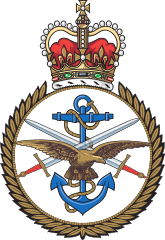 	Service Number:*		Service Number:*	ServiceStatus Navy/ Royal Marine Regular Army Reserve RAF Retired / Veteran**This referral is for:	  The servicepersonThis referral is for:	  The servicepersonThis referral is for:	  The serviceperson		  A family member**		Qualifying Serviceperson - Name: 		  A family member**		Qualifying Serviceperson - Name: 		  A family member**		Qualifying Serviceperson - Name: Patient NameDate of Birth/AgeGenderGenderNHS No.Home TelMobile TelEmail GP Name & SurgeryThey have a problem with their (please tick):They have a problem with their (please tick):They have a problem with their (please tick):They have a problem with their (please tick):They have a problem with their (please tick):They have a problem with their (please tick): Shoulder Shoulder Hip Hip Neck Neck Elbow Elbow Knee Knee Back Back Wrist Wrist Ankle Ankle Pelvis Pelvis Hand Hand Foot FootSide affected:  	 Left 	 Right 	 BilateralSide affected:  	 Left 	 Right 	 BilateralSide affected:  	 Left 	 Right 	 BilateralSide affected:  	 Left 	 Right 	 BilateralSide affected:  	 Left 	 Right 	 BilateralSide affected:  	 Left 	 Right 	 Bilateral  Reason for Referral and Previous Interventions:Imaging Investigations Results are attached			 Results sent via IEP radiologyOther Medical Problems:See also attached list belowReferred by: 		Role:							Date:	